Здравствуйте! Что можно почитать в библиотеках Ковдора из художественной прозы о футболе болельщикам – взрослым и ребятам?С уважением, Мария safronova1969@yandex.ruИГРА, КОТОРУЮ  ЛЮБИТ  ВЕСЬ  МИР:                                                                          о  ФУТБОЛЕ, и не только…Аннотированный список художественной прозы                                                                   из фондов библиотек района                                                                                           +                                                                                                                              Полезные интернет-ссылки для чтения по теме Не заманишь меня на эстрадный концерт,                                                                                          Не на западный фильм о ковбоях:                                                                                                     Матч финальный на первенство СССР -                                                                                          Нам сегодня болеть за обоих!                                                                                                              Так прошу: не будите меня поутру -                                                                                                     Не проснусь по гудку и сирене.                                                                                                          Я болею давно, а сегодня помру                                                                                                          На Центральной спортивной арене.                                                                                          Буду я помирать - вы снесите меня                                                                                                      До агонии и до конвульсий                                                                                                                  Через западный сектор, потом на коня -                                                                                         И несите до паузы в пульсе!                                            Высоцкий Владимир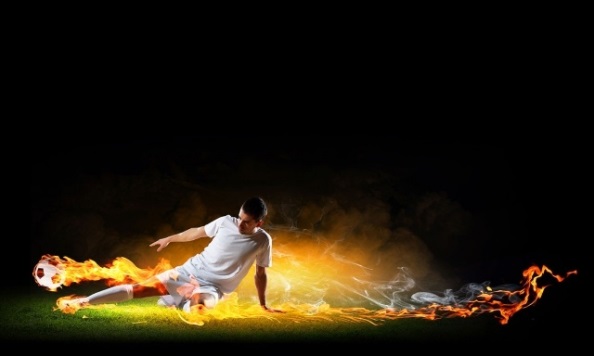                                                                   ПРИГЛАШАЕМ  К  ЧТЕНИЮ! Борщаговский, А.М. Тревожные облака: сборник / Александр Борщаговский. – М., 1984.   (ЕФ)                                                                                                                       В основе сюжета военно-приключенческой повести "Тревожные облака" реальные события Великой Отечественной войны - неравный футбольный матч смерти игроков киевского "Динамо" с фашистскими летчиками в оккупированном немцами Киеве в июне 1942 года. Винокуров, В. Форвард платит за всё / В. Винокуров, В. Романов // Спортивный детектив. В 8 т. Т. 1. – М., 1993. – 333 с.: ил.  (ЕФ) Данилов, Д. Есть вещи поважнее футбола: [проза] / Дмитрий Данилов // Новый мир. – 2015. - №№ 10, 11.  (АБ)С большой любовью и профессиональным знанием предмета  Дмитрий Данилов рассуждает о футболе, подробно описывает матчи 2014-2015 годов.                                                                                                           Новый текст писателя читается как эпико-философская поэма в прозе и в белом стихе – поэма про феномен судьбы, которая рассматривается автором ка бы в игровом варианте: через футбол. На самом деле, как показывает вторая половина романа, не так просто определить, действительно ли «есть вещи поважнее футбола»… Кассиль, Л. Вратарь Республики: роман, рассказы / Лев Кассиль. – М., 1984.  (АБ, ЦДБ, 2Ф);  // Собр. сочинений. В 5 т. Т. 1. (ЕФ, СДЧ)                                                                                                             Роман "Вратарь Республики" Льва Абрамовича Кассиля - одно из самых первых в нашей художественной литературе и наиболее популярных произведений на спортивную тему. Написанный в 1938 году, роман     издавался и в СССР, и в ряде зарубежных стран. По нему поставлен известный фильм «Вратарь». Колычев, В.Г. Форвард: Игра на грани фола: роман / В.Г. Колычев. – М., 2008. – футбольный детектив.  (АБ, ЕФ, 5Ф) Колычев, В.Г. Форвард: Коронный удар: роман / В.Г. Колычев. – М., 2008. – футбольный детектив.  (АБ, ЕФ, 5Ф) Лагин, Л. Старик – Хоттабыч: повесть-сказка / Лазарь Лагин. – издания  разных лет.                                                                                          Знаменитый матч Шайба-Зубило   (АБ, ЦДБ, СДЧ, ЕФ, 2Ф, 5Ф, 6Ф, 8Ф) Несин, А. Король футбола: роман, рассказы / Азиз Несин; пер. с тур. // Несин, А. Избран. произв. – М., 1985.   (ЕФ)                                                                                                                         Веселый роман "Король футбола" впервые был опубликован в 1957, переработан в 1950 г. и переведен на русский язык.  Сабило, И. Последние каникулы: сборник / Иван Сабило. – М.,1988. Книга о юных спортсменах, о победах действительных и мнимых,                            о становлении личности, главным образом, в борьбе с самим собой. (2Ф)……………………………………………………………………………………Перечень произведений литературы на футбольную тему составлен             по материалам открытых источников интернета:                                                                                                                                            https://www.livelib.ru/selection/525591-futbol-vhudozhestvennoj-literature              https://footballhd.ru/articles/84277-luchshie-knigi-ofutbole-chast-2-hudozhestvennaya-literatura.html                                                                                                                                   http://proza.ru/2016/06/10/342                                                                                 http://www.furfur.me/furfur/culture/culture/158505-knigio-futbole…………………………………………………………………………………………………Художественные книги, в которых встречается футбол              (не обязательно главная тема)https://www.livelib.ru/selection/525591-futbol-v-hudozhestvennoj-literatureШейнман, Е. Футбол и русская литература http://www.proza.ru/2016/06/10/342Искусственное поле и литература: русская литература и футбол.                                                                                                                                                  Александр Фельдберг - о том, как вратарь стал главным книжным героем http://welcome2018.com/artificial-field-russian-literature-and-football/Игра народная: русские писатели о футболе https://ast.ru/book/igra-narodnaya-russkie-pisateli-o-futbole-836856/В сборник короткой прозы о футболе — мемуарной и художественной — вошли тексты: Александра Гениса, Евгения Водолазкина, Василия Уткина, Андрея Рубанова, Владимира Стогниенко, Кирилла Набутова, Александра Терехова, Дмитрия Данилова, Александра Нилина, Дениса Романцова, Виктора Шендеровича, Александра Секацкого, Ольги Брейнингер, Сергея Самсонова, Сергея Носова, Ираклия Квирикадзе и других.Подготовила:  Т.Ф. Мансурова, зав. ИБО